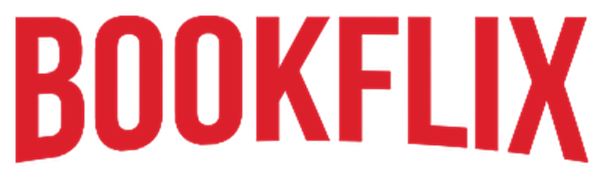 Recommendation Form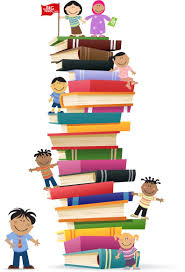 Recommended by: ______________________________________Homeroom Teacher: _____________________________________Title of the Book: _________________________________________Author of the Book: ______________________________________Does the library have a copy of this book? ________________Summary of Book: ______________________________________________________________________________________________________________________________________________________________________________________________________________________________________________________________________________________________________________________________________________________________________________________________________________________________________________________________________________Why would this book be a good edition to BookFlix?__________________________________________________________________________________________________________________________________________________________________________________________________________________________________________________________________________________________________________________________________________